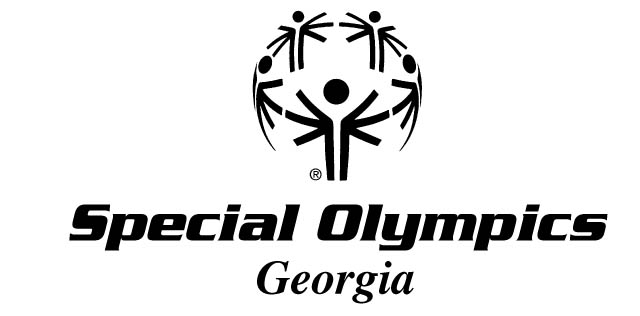 2017 STATE INVITATIONAL SCHEDULEThe following is a schedule of confirmed State Invitationals.  Additional Invitationals will be added to this schedule and updates will be available.SPORT			DATE				LOCATION					SOGA CONTACTAthletics			3/31/2017			Greater Atlanta Christian, Norcross, GA		Devin DowellAquatic			4/8/2017				Columbus Aquatic Center, Columbus, GA		Taylor Fulp Equestrian		5/13/2017			Pegasus Riding Academy, Savannah, GA		Liz SmithSoftball			9/16/2017			Central Park, Cumming, GA			Kelli BrittKayaking 		9/23/2017			Henry County Reservoir, Henry County, GA   	Kelli Britt For any questions, please contact the assigned SOGA Contact for that Invitational